Spett.le ASET S.p.A. 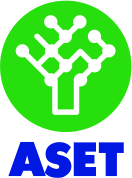 Area Servizi AmbientaliVia E. Mattei, 17 61032 Fano (PU)MODULO ATTREZZATURE UTENZE NON DOMESTICHEE’ possibile inviare il presente modulo, compilato in ogni sua parte, via mail al seguente indirizzo di posta elettronica: attrezzature.ia@asetservizi.it     						Comune di FanoIl/la sottoscritto/a ___________________________________in qualità di________________________________della ditta  _________________________________________ c.f./p.iva___________________________________con sede nel comune di ___________________________ via _______________________________ civ. _____tel.______________________ cell._________________________   mail____________________________________PEC_______________________________ tipologia di attività esercitata _______________________________denominazione sull’insegna ____________________________________________________________________codice cliente  __ __ __ __ __ __ __ __ __ __ __ __ __  CHIEDE, IN COMODATO D’USO GRATUITO, LE SEGUENTI ATTREZZATURE PER RACCOLTA DIFFERENZIATA, AD USO ESCLUSIVO DELLA PROPRIA ATTIVITÀ:*Solo per le attività situate nei quartieri evidenziati nella mappa presente su sito aziendale (sezione “Servizi Ambientali/ Raccolta differenziata rifiuti solidi urbani/ Richiesta attrezzature Grandi Utenze”). In Centro Storico le Utenze Non Domestiche interne alle mura saranno servite senza consegna dei contenitori.NOTE EVENTUALI (es. orari per consegne/data apertura nuova attività):    _________________________________________CHIEDE DI EFFETTUARE LA RACCOLTA PRESSO:INDIRIZZO DELLA SEDE AZIENDALE ALTRO INDIRIZZO: VIA/PIAZZA ___________________________________________________________Tutte le richieste verranno preventivamente valutate dall’ufficio tecnico di ASET S.p.A. per quanto riguarda la quantità e la tipologia di attrezzatura in accordo con le politiche del Comune di appartenenza.L’utente si impegna al rispetto delle modalità di raccolta previste e stabilite dal Gestore del Servizio così come indicato nel foglio intitolato “Modalità servizio grandi utenze”, consultabile sul sito www.asetservizi.it nella pagina dedicata alle Grandi Utenze.Si ricorda che i contenitori vengono dati in comodato d’uso gratuito, pertanto, laddove si cessi l’attività di impresa, si dovrà richiedere ad ASET S.p.A. il ritiro utilizzando il modulo dedicato.Luogo e Data _________________			                        _________________________ 				 Firma del dichiarante (per esteso e leggibile)Tipologia contenitoriTipologia contenitoriDestinatariCARTABidone 240 ltUffici, scuole, enti pubblici e privati CARTABidone 120 ltUffici, scuole, enti pubblici e privati CARTONECassonetto 1000 ltTutte le attività che necessitano di smaltire imballaggi in cartone.       NB: non concessi in centro storico.ORGANICOBidoncino 30 ltRistoranti, mense, bar, fioristi e attività che producono rilevanti quantità di rifiuto organicoORGANICOBidone 120 ltRistoranti, mense, bar, fioristi e attività che producono rilevanti quantità di rifiuto organicoVETROBidone 240 ltRistoranti, mense, barSECCO            NON RICICLABILEBidone 240 ltHotel, ristoranti, mense, scuole, centri commerciali e istituti pubblici                                        NB: non concessi in centro storicoSECCO            NON RICICLABILECassonetto 1000 ltHotel, ristoranti, mense, scuole, centri commerciali e istituti pubblici                                        NB: non concessi in centro storicoIMB.PLASTICA (Flusso B)Cassonetto 1700 ltSolo per attività commerciali/artigianali che producono imballaggi del tipo: cellophane, pluribolle, film termoretraibileIMB.PLASTICA(Flusso A)* Bidone 240 ltRistoranti, bar, mense, supermercati, campeggi, stabilimenti balneari che producono imballaggi del tipo: bottiglie, flaconi, vaschette alimentari IMB.PLASTICA(Flusso A)* Bidone 1000 ltRistoranti, bar, mense, supermercati, campeggi, stabilimenti balneari che producono imballaggi del tipo: bottiglie, flaconi, vaschette alimentari IMB.METALLICIBidone 240 ltSolo per stabilimenti balneariPILE ColonninaSolo per rivendite al pubblicoFARMACIContenitoreSolo per farmacie